1. OBJECTIVES OF THIS POLICY2.   LEGISLATIVE CONTEXT18. LIST OF 3 STAR GRADED HOTELS & GUEST HOUSES IN BLOEMFONTEINCity LodgeUrban HotelOdessa Guest HouseProtea Hotel CentralStanville HotelA cherry lane self catering and B & BBrebner House Bed and BreakfastLenthas LodgeThe resting place guesthouseB & B @ BLOEMMonte Bello EstateLily Guest HouseAloe Ridge B & BHome from Home Guest HouseJanmarPresident HotelSUBSISTANCE AND TRAVELLING POLICYReview DateApproval DateEffective Date30 March 201717/18The objective of this policy is to:clearly define the Subsistence and Travelling related expenses that may be funded by  Mafube Local Municipality;set out the conditions and approval required;set uniform guidelines for councilors and officials of Mafube Local Municipality; andclarify the various related processes and responsibilities In terms of the Income Tax Act (No.58 of 1962) councilors and employees travelling to other destinations for official business purposes need be granted travel and subsistence allowance. Mafube Local Municipality’s subsistence and travel policy is therefore positioned within the context of the South African Revenue Services (SARS) definitions and ruling on subsistence and travel. 3.  DEFINITIONS Councilor:  as defined in terms of the Municipal Structures Act (Act 117 of 1998) Day allowance: is equivalent to the total allowance granted for meals and incidental cost for a 24-hour period or portion thereof to a minimum of 8 hours after the first 24 hours. Delegate: includes any employee who is delegated by the Council to attend seminars and congresses, or who is delegated by the Municipal Manager to attend meetings, workshops and work outside the municipal area.Incidental cost:  expenses, which are not necessarily incurred in performing the duties of employment whilst away on business (e.g. telephone cost, laundry cost, drinks, tips etc.) Meals:  any food / refreshment that an employee is entitled to whilst on official Council business away from the workplace. Municipal official:  An employee of a municipality or person contracted by a municipality otherwise than as an employee. Official duty:  approved official council business / activitiesOfficial transport: vehicles of Mafube Local Municipality, regarded as suitable by the Accounting Officer for the circumstances and trip to be undertaken.All Officials shall be allowed to join the frequent flyer programs and they will receive the benefits of the program. Any benefits received pursuant to doing municipal business will be for the benefit of the municipality.Excess luggage costs will be borne by the Official concerned.Officials/ must disclose to their insurers that they use their privately owned vehicles for business purposes from time to time as the municipality shall not be held liable for any damage that might occur to the property of the Officials whilst on official business trip.Administratively, Subsistence and Travelling allowance shall be subject to the normal payroll processes of the municipality.No re-imbursement of mechanical expenses of the official’s car shall be considered where travelling allowance was paid for official duty, and the vehicle of the person concerned suffered mechanical breakdown.Travelling kilometers for the purpose of claiming kilometers travelled for official duty, shall not over kilometers travelled between the place of residence and place of employment and virsa versa. This include when arrived at destination outside the area of jurisdiction of Mafube Local Municipality. However, for all the travelling outside the jurisdiction of Mafube,  an allowance of limited to a maximum of 10 kilometers within the destination place per day shall be allowed.5.  TRAVELLING ALLOWANCEIn all cases, a travelling authorization document must be completed and approved before a trip to a dedicated destination to carry out official duty is undertaken in order for officials to qualify for reimbursement.5.1  For CouncillorsCouncillors shall be paid travel allowance in terms of the government gazette regulating the payment of kilometer tariffs to councillors, and subject to the following stipulations:The travels were for the purposes of official approved official duty; In the case of more than one councillors traveling together, only one claim per trip/ group of councilors traveling together shall be accepted;Such allowances are taxable at the rate as prescribed by the Income Tax Act (no 58 of 1962) as annually promulgated by the Minister of Finance. 5.2  For OfficialsAny municipal official receiving a travel allowance, included in their remuneration package, and who travels outside of the Mafube Local Municipality’s area with private transport on official duty, will be reimbursed at a rate / tariff as determined by the Automobile Association (AA) from time to time subject to the following stipulations:The claim shall be based on the actual amount of kilometers traveled from the departure point in the Mafube Local Municipality area to the destination and back. Employees staying outside the municipal area, will be reimbursed for the cost from the departure point to the destination and back to his / her place of residence, and/ or workplace subject to the conditions: Any other officials who do not receive a travel allowance included in their remuneration package, but uses private transport for official municipal business, outside of the boundaries of Mafube Local Municipality area, will be reimbursed at a rate / tariff as determined by the Department of Transport from time to time subject to the following stipulations:The claim shall be based on the actual amount of kilometers travelled from the departure point in the Mafube Local Municipality area to the destination and back. A prior approval was granted by the Accounting Officer to use private vehicle.That no other municipal transport was available at the time of the travel. In the case of more than one official travel together or accompanied each other, when traveling by private vehicle, the allowance payable will only be applicable to the person who supplies the motor vehicle.Managers reporting directly to section 57 managers shall be entitled to a fixed basic travelling allowance on a monthly basis as determined by the Accounting Officer, and such allowance shall not be over the threshold recommended by the South African Local Government Association.6.  AIR FARES AND RELATED COSTS In the case of air travel, officials shall use economy class air travel to all for domestic destinations and business air travel for overseas trips subject to availability of funds. Transport to and from the airport will be borne by Mafube Local Municipality. For the Mayor, Speaker and Municipal Manager. Business class may be used.7. USE OF ALTERNATIVE TRANSPORT In the case where an official opts to drive in his own private vehicle instead of flying to the destination and where using flight is more cost effective than to drive, and vice versa,  with the prior approval of the Accounting Officer, an official  would be reimbursed for:An amount equivalent to the cost of the economy class air ticket (as SAA tariffs) at the time of the eventIn the event of the aforementioned leading to additional days at the destination, the individual would not be eligible for an added accommodation- and or day allowance. No official may claim for travel between home and the office or vice versa, as such journeys are regarded for tax purposes as private and any reimbursement will be taxable8.  HIRING OF VEHICLESShould an employee have to attend an official duty away from the Mafube Local Municipality’s area and travels by air, train or bus to the destination, a vehicle may be hired from a vehicle hire company for official journeys for furthering the official duty, subject to the following conditions:The cylinder capacity of the vehicle may not exceed 1 600 cm³.If there are more than four delegates, not more than two vehicles or a microbus, may be hired.If a microbus is hired, the cylinder capacity may exceed 2 000 cm³.A log sheet shall be kept for all journeys with the hired vehicle. Private journeys exceeding the free kilometers/day as provided by the hiring company will be for the account of the delegate(s) utilizing the vehicle.All accounts for hired vehicles shall be certified as correct by the delegate hiring the vehicle before submitting it to the Finance Department for payment.9.  ACCOMMODATION9.1 OfficialsWhere an official is away from his normal place of work for official duty and sleeps over at the destination and is provided with accommodation, the following shall apply: Officials  shall be allowed to stay in an accommodation that is equal to a three star hotel / guest house as graded by the Tourism Authority, but should not exceed  R 1,100 per day, for any accommodation that exceeds this limit, approval should be received from the Accounting Officer. The period will be calculated from the time of leaving their place of residence within Mafube until they return to their place of residence. Official would only be allowed to claim for accommodation, or stay over if the destination is beyond a radius of 200 kilometers single trip, or if specifically authorised by the Mayor in the case of Accounting Officer and the Accounting Officer in the case of officials.10.  MEALS AND INCIDENTAL COSTS Where the accommodation to which the allowance or advance relates is in the Republic, for a period of 24 hours or portion thereof to a minimum of 8 hours after the first 24 hours away from usual place of residence, an official or councillor shall be entitled to a claim for the following allowances, subject to the limits as follows: Only incidental costs- R 122Meals only  - R 257Meals and incidental costs- R 397In cases where breakfast and supper are served at the occasion or are included in the accommodation package, an official or councillor will not be allowed to claim for the above meals. In cases where an official or councillor is away on official duty for a period exceeding 6 hours, but does not sleep over, they will be reimbursed for the actual cost incurred for meals to a maximum of R 60.00 and reasonable proof that an official was away for more than 6 hours must be provided.If a delegate is for any reason not in a financial position to bear the costs as indicated above out of his or her  pocket, an advance to a maximum of R 335 per day may be requested subject to the following conditions:The necessary invoices, receipts or payment vouchers must be submitted to the Finance Department as proof of expenses incurred within seven days of return after the trip.In cases of failure to submit the necessary receipts, invoices or proof of expenses incurred within seven days of return by delegates, or the total advance not being reimbursed to council within the same period, the total or portion of amount of advance shall be deducted from the delegate’s salary in full on the next payroll run. The above shall be effected without further notification or correspondence to the delegate in this regard.11.  PARKING AND TOLL FEES  11.1  Parking feesThe cost of parking will be reimbursed subject to a limit of R 30 per day, while on official duty outside the boundaries of Mafube Local Municipality. 11.2  Toll feesThe cost of toll fees will be reimbursed on actual cost incurred after proof of cost incurred has been furnished.12. TRAVEL AND SUBSISTENCE ALLOWANCES FOR APPLICANTS INVITED FOR INTERVIEWS Traveling costs rates as determined by the Department of Transport tariff per kilometer may be paid if the applicant has to travel more than 100km in radius; Air tickets and booking of accommodation for applicants, shall be arranged by Corporate Services Department, in accordance with the approved Supply Chain Management Policy as well as the stipulations and limits as prescribed in this policy.  Booking of rental vehicles on behalf of applicants, as well as claims for reimbursement by applicants in relation thereto, is strictly prohibited. A daily subsistence allowance of R 200 per night will only be applicable where the interview necessitates a night or more away from home for the applicant.13.  INTERNATIONAL TRAVELIn cases of international travel, the municipality shall bear the actual cost of business class air ticket and the quoted price of accommodation as at the date of final confirmation.In case where an employee is delegated to attend on an official duty outside South Africa, the employee shall pay the actual costs of the employee’s lodging and furthermore pay the employee an allowance of US$130 per day for meals and incidental costs.14.  ACCOUNTABILITYIf any official or councillor is delegated to attend an official duty outside and has received the necessary allowances and for whatever circumstances is prevented from attending, all monies advanced shall be paid back immediately. Failing this, the monies shall be deducted from the monthly salary of the official / councilor concerned.Should the Accounting Officer fail to recover such monies, such expenditure shall be classified and reported as fruitless expenditure.Representatives  to any official duty (e.g. conference, workshop or meeting must ensure that they arrive on time and attend until the conclusion of such event, failing which the Council will take the necessary steps to recover all expenses incurred by the Council, to enable such representative of council to attend, provided that such representative be afforded an opportunity to submit reasons to the Accounting Officer (in the case of Accounting Officer to the Mayor) for not being able to be present from commencement to conclusion of such an event.15.  EXCEPTIONSAny exception to the provisions of this policy shall be authorised by the Accounting Officer or his delegate.16.  APPROVALSIn accordance with the delegated powers framework of the municipality, the approval of the attendance of meetings is vested in the Mayor, Accounting Officer / Municipal Manager and Directors for workshops, seminars, conferences, congresses and similar events and special visits which are in the interest of the council, provided that the necessary funds are available.Approval by the Mayor shall be for attendance of:Accounting Officer / Municipal ManagerSpeakerApproval by Speaker shall be for attendance of:CouncillorsApproval by the Accounting Officer shall be for attendance of:Directors / Officials17.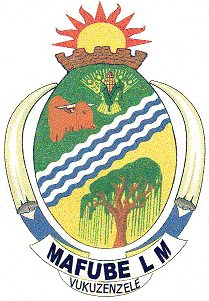 